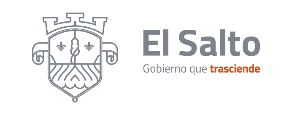                                                                        PROGRAMA OPERATIVO ANUAL 2020-2021                                                                       PROGRAMA OPERATIVO ANUAL 2020-2021                                                                       PROGRAMA OPERATIVO ANUAL 2020-2021                                                                       PROGRAMA OPERATIVO ANUAL 2020-2021                                                                       PROGRAMA OPERATIVO ANUAL 2020-2021                                                                       PROGRAMA OPERATIVO ANUAL 2020-2021                                                                       PROGRAMA OPERATIVO ANUAL 2020-2021                                                                       PROGRAMA OPERATIVO ANUAL 2020-2021                                                                       PROGRAMA OPERATIVO ANUAL 2020-2021                                                                       PROGRAMA OPERATIVO ANUAL 2020-2021                                                                       PROGRAMA OPERATIVO ANUAL 2020-2021                                                                       PROGRAMA OPERATIVO ANUAL 2020-2021                                                                       PROGRAMA OPERATIVO ANUAL 2020-2021                                                                       PROGRAMA OPERATIVO ANUAL 2020-2021                                                                       PROGRAMA OPERATIVO ANUAL 2020-2021                                                                       PROGRAMA OPERATIVO ANUAL 2020-2021Dependencia: Actas y AcuerdosDependencia: Actas y AcuerdosDependencia: Actas y AcuerdosResponsable: Lic. Jennifer Elizabeth Franco ReyesResponsable: Lic. Jennifer Elizabeth Franco ReyesResponsable: Lic. Jennifer Elizabeth Franco ReyesResponsable: Lic. Jennifer Elizabeth Franco ReyesEje de Desarrollo: El Salto Competitivo, El Salto Democrático y El Salto IncluyenteEje de Desarrollo: El Salto Competitivo, El Salto Democrático y El Salto IncluyenteEje de Desarrollo: El Salto Competitivo, El Salto Democrático y El Salto IncluyenteEje de Desarrollo: El Salto Competitivo, El Salto Democrático y El Salto IncluyenteEje de Desarrollo: El Salto Competitivo, El Salto Democrático y El Salto IncluyenteEje de Desarrollo: El Salto Competitivo, El Salto Democrático y El Salto IncluyenteEje de Desarrollo: El Salto Competitivo, El Salto Democrático y El Salto IncluyenteCLAS.ACCIÓNOBJETIVOMETAINDICADORPROGRAMACIÓN ANUALPROGRAMACIÓN ANUALPROGRAMACIÓN ANUALPROGRAMACIÓN ANUALPROGRAMACIÓN ANUALPROGRAMACIÓN ANUALPROGRAMACIÓN ANUALPROGRAMACIÓN ANUALPROGRAMACIÓN ANUALPROGRAMACIÓN ANUALPROGRAMACIÓN ANUALPROGRAMACIÓN ANUALPROGRAMACIÓN ANUALCLAS.ACCIÓNOBJETIVOMETAINDICADOROCTNOVDICENEFEBMARABRMAYJUNJULAGOSEP9.2.3Organizar y dar seguimiento a los procesos y actas levantadas en las sesiones de cabildo  Promotor de la profesionalización Elevar la calidad de los servicios ofrecidosSesiones Eficientes9.2.4Revisar la documentación requerida para poder desarrollar con éxito las sesiones de cabildo Promotor de la profesionalización Elevar la calidad de los servicios ofrecidosSesiones de cabildo eficientes 